NAME: JOLAADE AYUBA ADENIYI
COURSE CODE: C.S.C 201DEPARTMENT: COMPUTER SCIENCELEVEL: 200L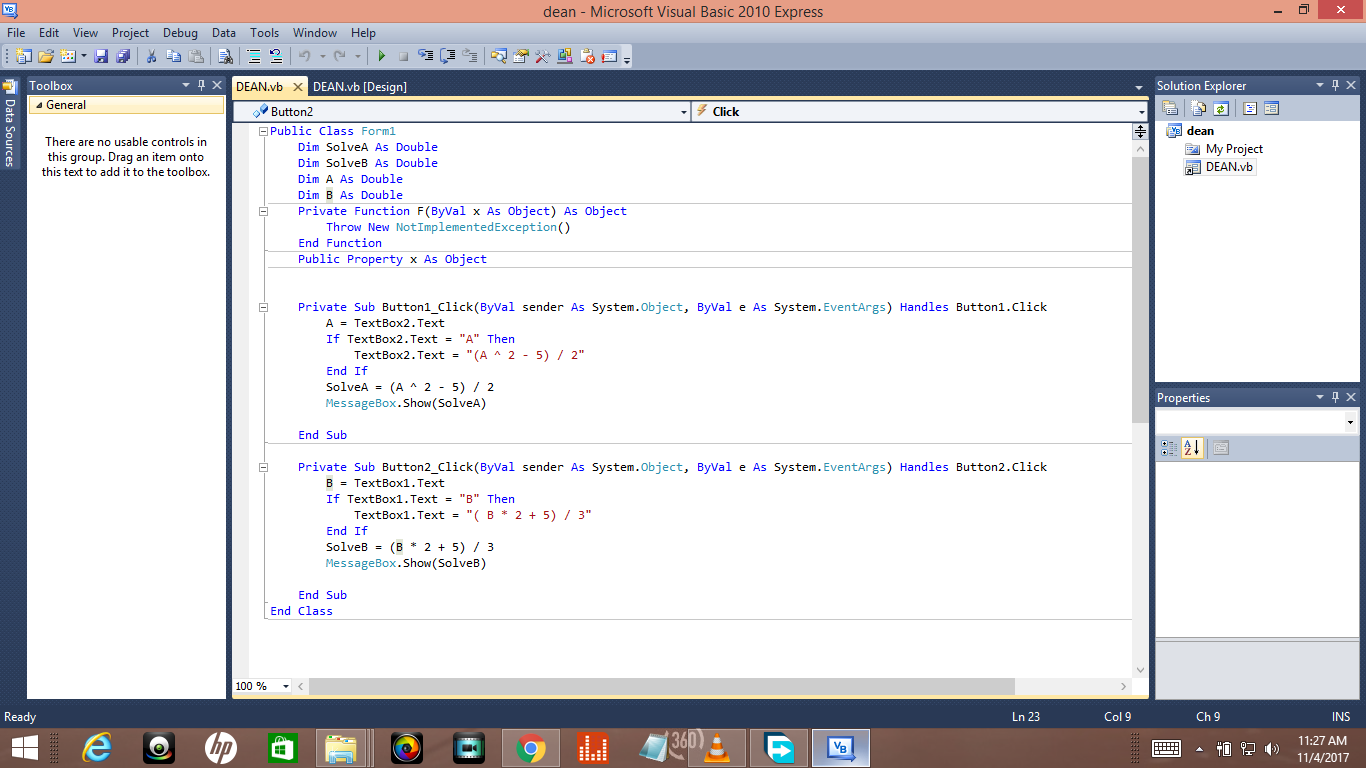 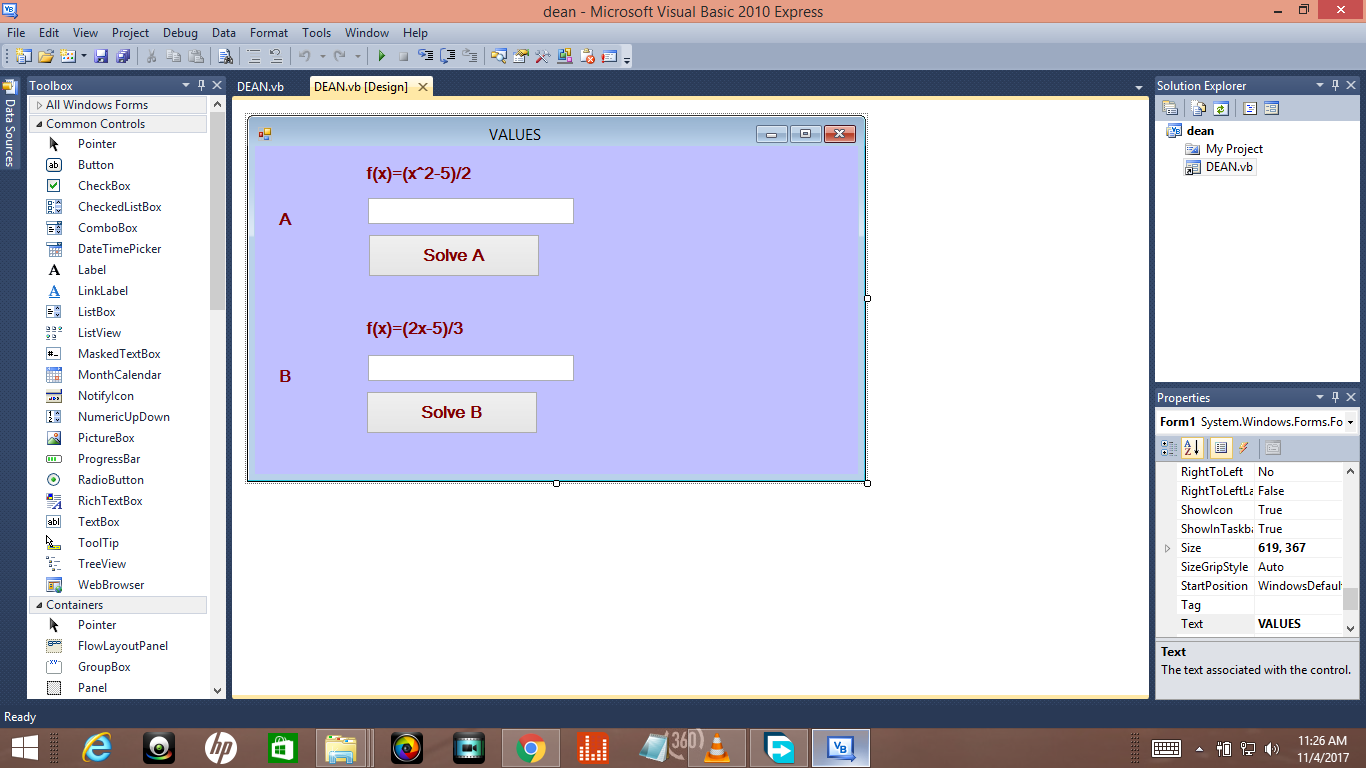 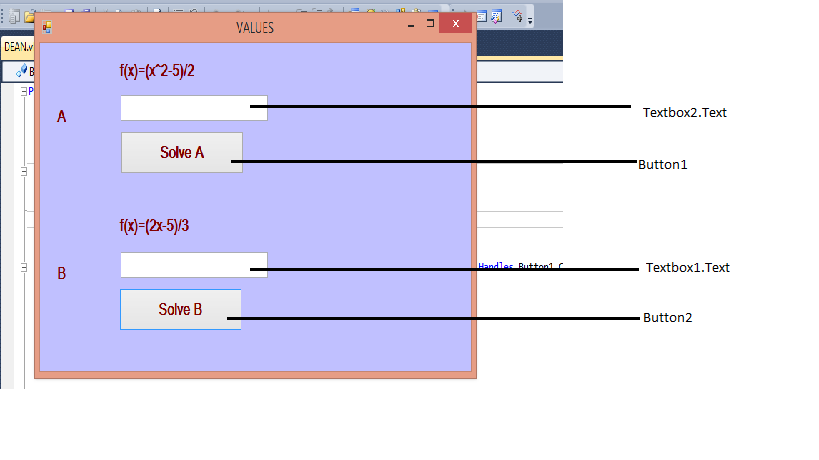 